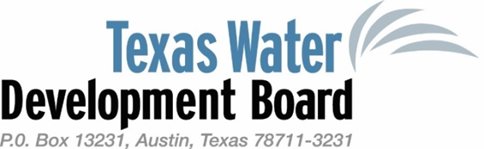 Submittal Instructions: Please email one indexed, electronic copy to FIF@twdb.texas.gov. The application must be compiled and submitted in Portable Document Format (PDF) format. The PDF must be searchable. Include the Applicant’s Name, Abridged Application Number, and Category in the subject line of the email. For applications in excess of 150 MB, please contact FIF@twdb.texas.gov for submission instructions.For more information, please email FIF@twdb.texas.gov. Include the Applicant’s Name, Abridged Application Number, and Category in the subject line of the email. Example email subject line: Applicant Name, Abridged Application 12345, Category 2Thank you.General InformationGeneral Project INFORMATIONStatement of FundingPlease indicate the funding sources anticipated to sufficiently fund the project. Insert the dollar amounts applicable from the sources identified below. The Applicant may either use its own available funds or borrow Flood Infrastructure Fund (FIF) funds at zero percent interest for any portion of the required local share not provided through the FIF grant funds. Other funding sources indicated below must be committed/awarded or currently under consideration by the funding agency. If federal funding is a source, please indicate the specific source and federal disaster number in the box below. While you may propose to use in-kind services on this form, any proposal must receive the Texas Water Development Board’s (TWDB) approval.Description of Proposed Project – Limit project need and description to one pageflood infrastructure fund questionsCategory 2: Planning, Acquisition, Design, and Construction / Rehabilitation (All Combinations)General Project InformationU.S. Geological Survey Map. Attach a U.S. Geological Survey topographic map at the appropriate scale showing, and clearly labeled, the following components:The project area All major project infrastructure components or study area (differentiate proposed project elements from existing infrastructure related to the proposed project)The Applicant’s political boundariesThe affected watershed(s)The project watershed conforming to 31 TAC §363.408(b)(4) (i.e. the area upstream and downstream or the drainage basin to be affected by the project).Other political entities’ boundaries located within the affected project watershed (e. above) AttachedDigital Project Map. Attach a Google Earth compatible KMZ file with the approximate limits of the project boundary.☐ AttachedDigital Project shapefile. Attach an ArcGIS compatible .shp file with the project location. If there are multiple locations, such as in a flood early warning system or local drainage improvements, please show those installations as points or affected area within the .shp file. For larger projects, please include the limits of the project watershed affected by the project, as defined above. ☐ AttachedFor projects requesting funding for construction, attach the Benefit-Cost Ratio (BCR) of the proposed project  in accordance with the 2020 Flood Intended Use Plan. Additionally, attach the supporting Benefit-Cost Analysis (BCA) documentation including methodology used, sample calculations, assumptions, input values, depth damage functions, and other information necessary to independently validate and verify the BCR analysis. If the BCR is less than 1.0, attach an explanation of qualitative benefit factors not captured within the quantitative BCR. If the project is a flood control project and the project watershed (i.e. the area upstream and downstream or the drainage basin to be affected by the project)is partially located outside the boundaries of the political subdivision applying for funding, has the applicant submitted an executed Memorandum of Understanding (MOU) relating to the management of the project watershed? The MOU must be approved and signed by all governing bodies of eligible political subdivisions located in the project watershed. Affected project watershed is in part or in whole outside Applicant’s boundaries and documentation is attached (Template: TWDB-0170) Affected project basin is wholly within the Applicant’s political boundaries. Affected basin is in part or in whole outside Applicant’s boundaries, but documentation is not attached or not yet executed. The anticipated delivery date of the fully executed documentation is: Have the technical requirements for the proposed flood project been completed and compared against any other potential flood projects in the same area, either by the Applicant or another Entity? If so, please attach TWDB-0172. If not, please attach TWDB-0173 (TWDB-0172 will be required before release of funds for construction). If no construction is involved, please attach TWDB-0173 (TWDB-0172 is not needed).☐ Yes, Attach Documentation (Flood Application Affidavit TWDB-0172)☐ No, Attach Documentation (Flood Application Affidavit TWDB-0173)a. Has the Applicant acted cooperatively with other eligible political subdivisions to address flood control needs in the area? Yes, Attach Documentation (Flood Application Affidavit TWDB-0172 or TWDB-0173) Nob. Have all the eligible political subdivisions that would be substantially affected by the proposed flood project participated in the project development process? Providing adequate notice and ample opportunity to any such eligible political subdivision that elects not to participate further would fulfill this requirement, provided evidence of notification is included in the application.    Yes, Attach Documentation (Flood Application Affidavit TWDB-0172, TWDB-0173, or evidence of adequate notification) Noc. Have these political subdivisions held public meetings (separately or cooperatively) to accept comments on the proposed flood project from interested parties?  Yes, Attach Documentation (Flood Application Affidavit TWDB-0172 or TWDB-0173) NoHave the appropriate authorities for the area to be served by the project adopted and continued to enforce floodplain ordinances or orders equivalent to the minimum National Flood Insurance Program (NFIP) standards* (TWDB NFIP Portal)? Yes, attach documentation or provide a link to current Ordinance or Order No, but this project fulfills additional requirements for participation in the NFIP. Please attach explanation describing the plan and the timeline for the community to adopt orders or ordinances prior to disbursement of funds, if selected. If the application is to support development of ordinances or orders equivalent to the minimum requirement of the NFIP, then indicate this as a task in the scope of work and provided explanation. No*Communities that do not participate in the NFIP may not be eligible to receive federal funding*If the Applicant is not a participating member of the NFIP, will the proposed project include floodplain mapping that will enable participation? Yes NoIn the “Special Flood Hazard Area” to be affected by the project, as defined by the current Flood Insurance Rate Map (FIRM) or best available data, provide the following information:The estimated population: Number of bridges and low water crossings: Number of residential structures: Number of other structures and type (e.g., commercial, industrial, etc.); andagricultural or other assets: Area composing dedicated parkland or other public spaces (parks, public recreation areas, wildlife refuges, or historic sites) protected under Chapter 26 of the Parks and Wildlife Code or Section 6(f) of the U.S. Land and Water Conservation Fund Act Number, type, and size of hazardous sites as defined in 42 U.S.C. § 9601 or otherwise designated by federal, state, or local agencies Is the proposed project structural, non-structural, or both? Non-structural flood mitigation includes, but is not limited to, measures such as acquisition of floodplain land for use as public open space, acquisition and removal of buildings located in a floodplain, relocation of residents of buildings removed from a floodplain, flood warning systems, educational campaigns, land use planning policies, watershed planning, flood mapping, and acquisition of conservation easements (31 TAC § 363.402(7)). 
         Check all that apply:          Structural  	 Non-StructuralIf a flood control project, has the Applicant conducted an analysis of whether the proposed flood project could use floodwater capture techniques for water supply purposes, including floodwater harvesting, detention or retention basins, or other methods of capturing storm flow or unappropriated flood flow?       Yes, conducted analysis and project could use floodwater capture techniques        Yes, conducted analysis and project could not use floodwater capture techniques        N/A, please explain Does the proposed project include redundant funding for activities already performed and/or funded through another source? Yes, please explain:  No
Is the proposed project, in part or in whole, part of an existing application or funded award to an alternate funding program (ex. CWSRF, CDBG, HMGP, etc.)? Yes, please explain:  No
Is the proposed project, in part or in whole, functionally dependent on a project funded through an alternate funding program (ex. CWSRF, CDBG, HMGP, etc.) or performed with a state or federal agency (ex. TxDOT, USACE, etc.)? Yes, please explain:  No
Is a project funded through an alternate funding program (ex. CWSRF, CDBG, HMGP, etc.) or performed with a state or federal agency (ex. TxDOT, USACE, etc.), in part or in whole, functionally dependent on the proposed project? Yes, please explain:  No Attach a Project Schedule that includes:estimated date to submit environmental planning documents; estimated date of environmental finding issued by TWDB staff;estimated date to submit engineering planning documents;estimated date for approval of engineering planning documents by TWDB staff;estimated date for completion of design;estimated Construction start date for first contract; andestimated Construction end date for last contract. Attached    	 N/A, please explain:  Applicants Consultants. Please attach copies of all draft and/or executed contracts for consultant services to be used by the Applicant. If there are any significant scope components that the Applicant will be handling in-house, please attach a brief description of those services.☐ AttachedAnnual Audit and Management Letter. Attach ONE copy of the preceding fiscal year’s Annual Audit and management letter prepared and certified by a Certified Public Accountant or Firm of Accountants.  AttachedLegal Information	Legal Documents:Resolution. Attach the resolution from the governing body requesting financial assistance. (TWDB-0201A) AttachedApplication Affidavit. Attach the Application Affidavit. (TWDB-0201) AttachedCertificate of Secretary. Attach the Certificate of Secretary. (TWDB-0201B) AttachedEnforcement Actions. Has the Applicant been the subject of any enforcement action by the Texas Commission on Environmental Quality (TCEQ), the Environmental Protection Agency (EPA), or any other entity within the past three years? If yes, attach a brief description of every enforcement action within the past three years and action(s) to address requirements. Yes (Attached)		 NoOwnership Interests of the Project. Attach a breakdown of ownership interests, an allocation of project costs, and an explanation of the allocation of liability.  Ownership Breakdown Attached (Required if not 100%) 	 Applicant has 100% ownership interestStormwater Management Agreements. Is the project intended to allow the Applicant to discharge or receive stormwater to or from another entity? If yes, the Applicant must attach, at a minimum, the proposed draft agreement, contract, or other documentation establishing the stormwater management relationship, with the final and binding agreements provided prior to loan closing. Yes (Attachment Required)	 NoAssurances related to state funds:Is the applicant prohibited from receiving state funds under Texas Penal Code § 1.10(d) (related to federal laws regulating firearms, firearm accessories, and firearm ammunition)? 	Yes 		NoIf the applicant is a city or county and is requesting grant funds: Is the applicant prohibited from receiving state grant funds under Texas Local Government Code § 364.004 (related to public camping bans)?	Yes 		No		N/A (not a city or county requesting grant funds)If the applicant is a city or county and is requesting grant funds: Has the applicant been sued by the Attorney General under Local Government Code § 364.003 (related to public camping bans)?	Yes, current posture of the lawsuit: 		No                                       N/A (not a city or county requesting grant funds)If the applicant is a city, county, or special district/authority and is requesting grant funds: Is the applicant prohibited from receiving state grant funds under Texas Government Code § 2.103 (related to regulation of firearm suppressors)?	Yes 		No		N/A (not a city, county, or special district/authority requesting grant funds)Engineering/Environmental InformationEngineering Feasibility Report. If the project includes funding for planning, acquisition, or design, please attach a complete Preliminary Engineering Feasibility Report (PEFR) signed and sealed by a licensed professional engineer. A PEFR must address the items listed in the respective PEFR program guidance, including, but not limited to:a description of the purpose and need of the project, including existing facilities (FIF projects must address issues scored in the Intended Use Plan submittal) AND a description of alternatives the Applicant has considered (or to be considered during detailed planning) and reasons for the selection of the project proposed AttachedIf the project is for Construction only, then attach the appropriate Engineering Feasibility Report: Attached - Stormwater: TWDB-0554Total Population Affected by the Project. Provide the total population to be impacted by the proposed project: Project Cost Estimate. A project cost estimate is required for FIF financial assistance. Attach the most current itemized project cost estimate, utilizing the TWDB Budget Form TWDB-1201. Include all costs and funding sources. If applying for pre-construction costs only (i.e., Planning, Acquisition, Design), then itemize only the relevant portions in the attached budget template. Include costs for bank escrow accounts. Attached (Note – loan component must be rounded up to the nearest $1,000)Water Supply Benefit. If the project includes a water supply benefit, please indicate the following information regarding new supply, new reuse supply, new conservation savings, or increased infiltration capacity or rate.  N/A – no water supply benefitPlease identify the specific water user group(s) with an identified and quantifiable water supply need that would receive a water supply benefit from this project. Stormwater Permit for Municipal Separate Storm Sewer Systems (MS4s). Does your project alter the discharge from a MS4?  No 		 N/A  Yes - If yes, please attach evidence that an application for a new stormwater permit or amendment to an existing permit related to proposed project has been filed with the TCEQ. Final permit authorization must be obtained from the TCEQ before funds can be released for construction activities. Attached	 Not Attached; provide an explanation why not: Property Water Rights and Permits. If the project will result in: (a) an increase by the Applicant in the use of groundwater, (b) drilling a new water well, or (c) an increase by the Applicant in use of surface water, then the Applicant must demonstrate that it has acquired – by contract, ownership, or lease – the necessary property water rights, groundwater permits, and/or surface water rights sufficient for the project before funds can be released for construction. N/A – No to (a), (b), and (c) above Yes to (a), (b), or and (c) above and the Applicant currently owns all the property water rights, groundwater permits, and surface water rights needed for this project.  If yes, must attach the completed appropriate form(s): Attached - Surface Water (WRD-208A) Attached - Groundwater (TWDB-208B)Yes to (a), (b), or (c) above but all property water rights, groundwater permits, and surface water rights needed for this project have not yet been acquired. Identify in the table below the rights and/or permits that will need to be acquired and provide the anticipated date by which the Applicant expects to have acquired such rights and/or permits: Water Well Permits. If the project will result in drilling a new well for aquifer storage or recharge, the Applicant must demonstrate that it has acquired all necessary permits.   N/A Applicant has already acquired all necessary permits. Permitting entity and ID No:  All permits needed for this project have not yet been acquired. Identify in table below the permits that will need to be acquired and provide the anticipated date by which the applicant expects to have acquired such permits:Decrease in Stormwater Runoff. Will the project result in a decrease in the volume of stormwater runoff contributed to a surface water source?  Yes, please explain:  NoOther Engineering Permits. List any major permits not identified elsewhere that are necessary for the completion of the project. Also, list any other necessary minor permits that may involve particular difficulty due to the nature of the proposed project (e.g., railroad crossings, TxDOT permits).Site Certificate – Evidence of Land Ownership. Please complete and attach the Site Certificate (ED-101), documenting all necessary land and easements for the project.  Attached (Required)	 N/A Project is Planning Study OnlyLand acquisition. For projects requiring acquisition of land including easements:Number of parcels and their sizes Provide a narrative of the proposed land acquisition including source of funds, funding amount, and status of funding. Please state if proposed acquisition is through condemnation Has a Phase I Environmental Site Assessment (consistent with 42 U.S.C. §9601, §9604, and other regulations, including assessment of substances defined in 21 U.S.C. §802) been conducted throughout the proposed acquisition area? Have recognized environmental conditions been identified within the proposed acquisition area? If recognized environmental conditions have been identified, how and when will they be addressed or mitigated? Water Use Survey. For Applicants that provide retail water services: Has the Applicant already submitted to the TWDB the annual Water Use Survey of groundwater and surface water for the last THREE years? If the Applicant has not completed these, please download survey forms and attach a copy of the completed water use surveys to the application. (http://www.twdb.texas.gov/waterplanning/waterusesurvey/index/asp.) Yes, already submitted  	 No (WUS(s) attached)	 N/A – No retail water serviceWater Loss Audit. For Applicants that are a retail public utility that provide potable water: Has the Applicant already submitted the most recently required water loss audit to the TWDB? If no, and if applying for a water supply project, please complete the online TWDB Water Audit worksheet and attach a copy to the application. (http://www.twdb.texas.gov/conservation/resources/waterloss-resources.asp) Yes, already submitted           No (WLA(s) attached)    	 N/A – No retail water serviceAdditional Environmental Permits, Registrations, Licenses, Authorizations. Please list any environmental permits, registrations, licenses, or authorizations necessary for the project and the status of each (e.g., Endangered Species Act Section 10(a)(1)(B) incidental take permit, Clean Water Act Section 404 Individual Permit, USACE Nationwide Permit, or Rivers and Harbors Act Section 10 Permit).Comments: Environmental Finding. Has a Categorical Exclusion (CE), Determination of No Effect (DNE), Finding of No Significant Impact (FONSI), Environmental Determination (ED), Record of Decision (ROD), or any other environmental finding been issued for this project by the TWDB or another agency? If yes, please attach a copy of the determination.  Yes (Attached)	 No environmental finding previously issuedCategorical Exclusion/Determination of No Effect. If the project is potentially eligible for a CE/DNE, please attach the CE/DNE Request Form (https://www.twdb.texas.gov/financial/instructions/doc/TWDB-0803.pdf) CE/DNE Request Form Attached Project Not Eligible for CE/DNESocial or Environmental Issues. Attach a discussion of any known permitting, social, or environmental issues that may affect the evaluation of project alternatives or implementation of the proposed project; e.g., these could include rate increases, potential impacts to known cultural resources, potential impacts to waters of the U.S. or to protected species, etc.  Attached (Required)DEBT component questions – Applicants not seeking DEBT FINANCING do not need to answer the questions belowall debt financing with a term longer than 12 months must be via registered securitIes, such as bonds (tax and/or revenue), tax notes, OR certificates of obligation. loan agreements can only be used for debt with a term of 12 months or less.Legal InformationPledge. What type of pledge will be used to repay the proposed debt? Systems Revenue	  Taxes	  Combination of System Revenues & Taxes Contract Revenue	  Other (Explain): If pledge includes revenues, please specify. If pledge includes revenues, please specify the lien level. Tax Status. Indicate the tax status of the proposed loan. Tax-Exempt  	 Taxable	 N/ADoes the Applicant have current authority to issue debt? If no, please provide date of when authority is expected. Yes  			 No Proposed Debt Issue. Provide the full legal name of the security for the proposed debt issue(s). Ex. $2,000,000 City of Example, Texas Combination Tax & Surplus Revenue Certificates of Obligation, Proposed Taxable Series 2021Parity of Debt. Is the applicant proposing to issue Certificates of Obligation or bonds on parity with outstanding obligations? Yes  			 No  If yes:Please describe any reserve requirements and additional debt requirements: Attach the most recent resolution ordinance authorizing the outstanding parity debt. AttachedRate Covenants. Describe any existing rate covenants: Financial Information – IF PROPOSED General Obligation BONDS NOT SUPPORTED BY REVENUES, DO NOT FILL OUT QUESTIONS #47-53 AND SKIP TO QUESTION #54Utilities Provided. Indicate the services the Applicant provides its customers. Check all that apply. Regional/Wholesale Water Services  	 Retail Water  	 Wastewater Storm water/Drainage  	 None of theseCurrent Average Residential Usage and Rate Information. Should tie to Financial Advisor’s proforma.Comments: Authorized Rates/Fees/Charges Schedules. Please attach a schedule of current water, wastewater, and/or storm/drainage rates or fees (whichever is applicable) and the proposed rates/fees needed to finance the project and ongoing maintenance and operation (include the tentative schedule for the necessary proposed rate/fee increase).  AttachedCollection Procedures. Please describe the procedures for collecting customer’s monthly bills, including penalties for delinquent accounts and the standard procedures in place to remedy these accounts.   N/ANumber of Connections. Provide the number of active connections for each of the past FIVE years. N/A - Water and Sewer Not Applicable to Project or FundingWATER 	 N/A - No water service provided by applicantWASTEWATER 	 N/A - No wastewater service provided by applicantCustomer Usage. List the top TEN customers of the water/wastewater system by annual usage in gallons and percentage total use. N/A – Water and Sewer Not Applicable to Project or FundingWATER	 N/A - No water service provided by applicantComments: WASTEWATER	 N/A - No wastewater service provided by applicantComments: Customer Annual Revenue. List the top TEN customers of the water and/or wastewater system by annual revenue with corresponding usage and percentage total use.  N/AWATER 	 N/A - No water service provided by applicantComments: WASTEWATER 	 N/A - No wastewater service provided by applicantComments: Wholesale Contracts. Provide a summary of the wholesale contracts with customers.  N/A - No wholesale water service provided by applicantComments: Taxing Authority. Does the applicant have taxing authority? Yes	 NoMaximum Tax Rate. Provide the maximum tax rate permitted by law per $100 of property value.$  		 N/APrincipal Employers. Please list the TEN largest employers of the applicant’s service area: Comments (example: any anticipated changes to the tax base, employers etc.): Bond Ratings. Provide any current bond ratings with date received and attach corresponding rating reports. If any are not applicable, enter “N/A”. Attached Overlapping Debt and Tax Rate Table. Attach the direct and overlapping debt and tax rate table. Attached	 N/ATaxable Assessed Valuation. In the table below, please provide the last FIVE years of data showing total taxable assessed valuation including net ad valorem taxes levies, corresponding tax rate (detailing debt service and general purposes), and tax collection rate.  No direct tax assessed	  N/A Tax Assessed Values by Classification. Please attach the last FIVE years of tax assessed values delineated by Classification (Residential, Commercial, and Industrial).  Attached	 No direct tax assessed	 N/ATop Ten Taxpayers – Assessed Valuation. Please provide the current top TEN taxpayers showing percentage of ownership to total assessed valuation. Explain anticipated impacts in the Comments blank, below. If any of these have changed in the past three years, please provide information on the changes to the top ten.  No direct tax assessedComments: Sales Tax. Does the applicant collect sales tax? No Yes. If yes, provide the sales tax collection history for the past FIVE years:Five-Year Comparative System Operating Statement. Please attach:   a five-year comparative statement including audited prior years, and  unaudited year-to-date statement of the following: Operating Statement (not condensed), Balance Sheet, Statement of Cash FlowsProforma / Loan Amortization Schedule. Please select one of the repayment methods from the options below. The proforma should indicate all the information listed under the selection for all years that the debt will be outstanding. Please be sure the proforma shows level debt service and payments are shown in $1,000 or $5,000 increments. System Revenues (Attached) Projected Gross Revenues Operating and Maintenance Expenditures Outstanding and Proposed Debt Service Requirements Net Revenues Available for Debt Service and Coverage of Current and Proposed 
Debt Paid from Revenues Taxes (Attached) Outstanding and Proposed Debt Service Requirements Tax Rate Necessary to Repay Current and Proposed Debt Paid from Taxes List the Assumed Collection Rate and Tax Base Used to Prepare the Schedule Combination of System Revenues and Taxes (Attached) Projected Gross Revenues Operating and Maintenance Expenditures Net Revenues available for debt service Outstanding and Proposed Debt Service Requirements Tax Rate Necessary to Repay Current and Proposed Debt Paid from Taxes List the Assumed Collection Rate and Tax Base Used to Prepare the Schedule Contract Revenues (Attached) Participant’s Projected Gross Revenues Participant’s Operating and Maintenance Expenditures Outstanding and Proposed Debt Service Requirements Net Revenues Available for Debt Service and Coverage of Current and Proposed Debt Paid from Revenues Other (Attached) Projected Gross Revenues Annual Expenditures Outstanding and Proposed Debt Service Requirements Revenues Available for Debt ServiceOutstanding Debt. Does the applicant have any outstanding debt? Check all that apply and attach a list of total outstanding debt and identify the debt holder. Segregate by type (General Obligation or Revenue) and present a consolidated schedule for each, showing total annual requirements. Note any authorized but unissued debt.  General Obligation Debt (Attached) Revenue (Attached) Authorized but Unissued Debt (Attached) Other Debt (Attached) NoneRepayment Issues. Disclose all issues that may affect the project or the applicant’s ability to issue and/or repay debt (such as anticipated lawsuits, judgements, bankruptcies, major customer closings. etc.).Default Debt. Has the applicant ever defaulted on any debt? If yes, disclose all circumstances surrounding prior default(s). No Yes, explain: Defunding Municipality. For city applicants: Has the Criminal Justice Division of the Office of the Governor issued a written determination finding that the applicant is a “defunding municipality” under Texas Local Government Code, Chapter 109? Yes                      No                          N/A (not a city)Attachment CHECKLISTPlanning, Acquisition, Design, and Construction / Rehabilitation - Category 2For additional information on the Flood Infrastructure Funding Program, see the FIF Program Guidance Manual.Email completed application to FIF@twdb.texas.gov . Include the Applicant’s Name, Abridged Application Number, and Category in the subject line.Project information submitted in this application must be consistent with the project’s submitted abridged application; any information that is inconsistent with the project’s ranking in the prioritization list as approved by the board could result in the project losing prioritization points to the extent that the project may fall below the board-approved funding line. By submitting this Application, you understand and confirm that the information provided is true and correct to the best of your knowledge and further understand that the failure to submit a complete Application by the stated deadline, or to respond in a timely manner to additional requests for information, may result in the withdrawal of the Application without review.Entity NameEntity Type (City, County, or District/Authority created under Texas Constitution Article III, Section 52 or Article XIV, Section 59)A citation of the law under which the political subdivision operates and was createdPhysical AddressMailing AddressOfficial RepresentativePlease list the Applicant’s official project representative with authorized signatory authorityNameOfficial RepresentativePlease list the Applicant’s official project representative with authorized signatory authorityTitleOfficial RepresentativePlease list the Applicant’s official project representative with authorized signatory authorityPhoneOfficial RepresentativePlease list the Applicant’s official project representative with authorized signatory authorityEmailAddressPrimary ContactPlease list the Applicant’s primary project contact (not a consultant) for day-to-day project implementationNamePrimary ContactPlease list the Applicant’s primary project contact (not a consultant) for day-to-day project implementationTitlePrimary ContactPlease list the Applicant’s primary project contact (not a consultant) for day-to-day project implementationPhonePrimary ContactPlease list the Applicant’s primary project contact (not a consultant) for day-to-day project implementationEmailAddressProject EngineerNameProject EngineerTitleProject EngineerPhoneProject EngineerEmailAddressFinancial Advisor(Required if TWDB debt component is being requested) NameFinancial Advisor(Required if TWDB debt component is being requested) TitleFinancial Advisor(Required if TWDB debt component is being requested) PhoneFinancial Advisor(Required if TWDB debt component is being requested) EmailAddressBond Counsel(Required if TWDB debt component is being requested) NameBond Counsel(Required if TWDB debt component is being requested) TitleBond Counsel(Required if TWDB debt component is being requested) PhoneBond Counsel(Required if TWDB debt component is being requested) EmailAddressOther Contact(Grant Coordinator etc.)NameOther Contact(Grant Coordinator etc.)TitleOther Contact(Grant Coordinator etc.)PhoneOther Contact(Grant Coordinator etc.)EmailAddressAbridged Application Number(s)Abridged Application Number(s)Project NameProject NameProject Location(Latitude/Longitude reflecting the geographic center of the project location and not that of the entity)Project Location(Latitude/Longitude reflecting the geographic center of the project location and not that of the entity)Counties in Project’s Area List counties where the project is located or providing serviceCounties in Project’s Area List counties where the project is located or providing serviceCategory Invited For (Select Only One)Category Invited For (Select Only One)Category Invited For (Select Only One)Category Invited For (Select Only One)Category Invited For (Select Only One)Category 1Flood Protection Planning for WatershedsCategory 2Planning, Acquisition, Design, and Construction / Rehabilitation (All combinations)Category 2Planning, Acquisition, Design, and Construction / Rehabilitation (All combinations)Category 3Federal Award Matching Funds Category 4Measures immediately effective in protecting life and propertySources of FundingAmount ($)Percent of Total Project CostFederal Funding Funding Agency: Disaster Number:  Have Applied for Funding; Date:  Have Received Funding Commitment or Award Notification; Date: b. Local Contribution(All cash/loan/bond proceeds/non-federal funding sources excluding FIF) For funding from a non-federal governmental agency/source: Have Applied for Funding; Date:  Have Received Funding Commitment or Award Notification; Date: c. In-Kind Contribution (estimated value)d. TWDB FIF Grant Being Requested (Bank escrow costs may be in included)e. TWDB FIF Debt Financing Being RequestedApplicants with a debt component MUST FILL OUT the debt component questions below. Issuance costs may be included in the project budget. Bank escrow costs may be included. There is no FIF origination fee.TOTAL PROJECT COST (equals a+b+c+d+e)Attach a budget and explanation of funds  Attached   Attached  Project Need: Description of Project Need (for example, is the project needed to address a chronic flooding issue, avoid potential stormwater damage, expand capacity, etc.):Project Description: Description of Project, including a bulleted list of project elements/components, and alternatives considered (including existing facilities):Acre-Feet/YearCapital Cost ($)New Supply$     Increase in the total annual volume of water supply.Increase in the total annual volume of water supply.Increase in the total annual volume of water supply.New Reuse Supply$     Increase in the annual volume of (direct or indirect) reuse water supply.Increase in the annual volume of (direct or indirect) reuse water supply.Increase in the annual volume of (direct or indirect) reuse water supply.New Conservation Savings$     Annual volume of anticipated water savings.Annual volume of anticipated water savings.Annual volume of anticipated water savings.Maintenance of Current Supply$     Volume of current supplies that will be maintained.Volume of current supplies that will be maintained.Volume of current supplies that will be maintained.Type of Water Permit or Right Entity from Which the Permit or Right Must Be Acquired Acquired by Lease or Full Ownership Expected Acquisition Date Permit/Water Right I.D. No. Type of Water Permit Entity from Which the Permit Must Be Acquired Acquired by Lease or Full Ownership Expected Acquisition Date Permit I.D. No. Engineering PermitIssuing EntityPermit Acquired (Y/N)PermitIssuing EntityPermit Acquired (Y/N)ServiceDate of Last Rate IncreaseAvg. Monthly Usage (Gal)Avg. Monthly Bill ($)Avg. Monthly Increase Per Customer ($) at Last Rate IncreaseProjected Monthly Increase Necessary to Repay Loan ($)Water$          $          $          Wastewater$          $          $          DrainageN/A$          $          $          YearNumber of Active ConnectionsYearNumber of Active ConnectionsCustomer NameAnnual Usage (Gal)Percent of Usage          %          %          %          %          %          %          %          %          %          %Customer NameAnnual Usage (Gal)Percent of Usage          %          %          %          %          %          %          %          %          %          %Customer NameAnnual Usage (Gal)Annual RevenuePercent Total Water Revenue$                    %$                    %$                    %$                    %$                    %$                    %$                    %$                    %$                    %$                    %Customer NameAnnual Usage (Gal)Annual RevenuePercent Total Wastewater Revenue$                    %$                    %$                    %$                    %$                    %$                    %$                    %$                    %$                    %$                    %Contract TypeMinimum Annual AmountUsage Fee per 1,000 gallonsAnnual Operations and MaintenanceAnnual Capital CostsAnnual Debt ServiceOtherAnnual Use for the Most Current Fiscal Year EndAnnual Revenue for the Most Current Fiscal Year End$         $        $          $      $          $     $        $         $        $          $      $          $     $        $         $        $          $      $          $     $        $         $        $          $      $          $     $        $         $        $          $      $          $     $        NameNumber of EmployeesStandard & Poor’sDate ReceivedMoody’sDate ReceivedFitchDate ReceivedG.O.RevenueFiscal Year EndingNet Taxable Assessed Value ($)Tax RateMaintenance & Operating RateInterest & Sinking RateTax Levy ($)Percentage Current CollectionsPercentage Total Collections$     $     $     $     $     $     $     $     $     $     Taxpayer NameAssessed ValuePercent of Total$               %$               %$               %$               %$               %$               %$               %$               %$               %$               %Fiscal Year EndingTotal Collections20     $          20     $          20     $          20     $          20     $          ATTACHEDN/AATTACHMENT DESCRIPTIONProject Budget and Explanation of FundsMap showing project location and delineation of project watershedExplanation of BCR <1.0Memorandum of Understanding (MOU) (Template TWDB-0170)National Flood Insurance Program (NFIP)Flood Application Affidavit (TWDB-0172 or TWDB-0173)Evidence of Adequate Notification for purposes of question #7bResolution (TWDB-0201A)Application Affidavit (TWDB-0201)Certificate of Secretary (TWDB-0201B)Environmental FindingEnforcement Actions by TCEQ or EPAStormwater Management AgreementsSocial or Environmental IssuesBenefit-Cost Ratio required informationProject SchedulePreliminary Engineering Feasibility Report (PEFR)Engineering Feasibility Report (EFR) – Stormwater (TWDB-0554)Project Cost Estimate Budget (TWDB-1201)Stormwater Permit for Municipal Separate Storm Sewer Systems (MS4s)Property Water Rights & Permits – Surface Water (WRD-208A); Groundwater (TWDB-208B)Site Certificate – Evidence of Land Ownership (ED-101)Water Use SurveyWater Loss AuditList of entities receiving the proposed MOU and project descriptionPhase I Environmental Site Assessment and additional assessments and mitigation reports as warrantedATTACHED    N/ALOAN COMPONENT ATTACHMENT DESCRIPTIONThe most recent resolution or ordinance authorizing outstanding parity debtRate ScheduleBond RatingsOverlapping Debt and Tax Rate TableTax Assessed Values by ClassificationAnnual Audit & Management LetterFive Year Comparative Operating StatementProforma/Amortization Schedule